График личного приема граждан руководством Кадастровой палаты по Курской области в декабре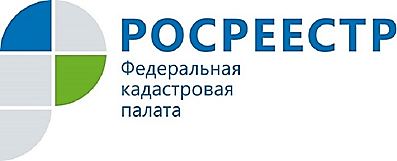 И.о. директора Тарасов Андрей Анатольевич 04.12.2017, 18.12.2017 с 15.00 до 18.00 по всем направлениям деятельности.12.12.2017, 26.12.2017 с 14.00 до 17.00 по вопросам финансово-хозяйственной деятельности.Заместитель директора – главный технолог Иванова Людмила Михайловна13.12.2017, 27.12.2017 с 14.00 до 17.00 по всем направлениям деятельности.Заместитель директора Турецкая Ольга Алексеевна04.12.2017, 18.12.2017 с 9.30 до 12.30 по вопросам предоставления сведений ЕГРН, приема-выдачи документов.Прием осуществляется по адресу: г. Курск, проезд Сергеева, д. 10                            по предварительной записи.Запись на прием производится с 9.00 до 18.00, в пятницу с 9.00 до 17.00 по телефону 57-01-64, 57-39-71.График личного приема граждан начальниками структурных подразделений и другую дополнительную информацию можно уточнить по телефону (4712) 57-39-71, на сайте Филиала в сети Интернет http://kadastr.ru/ и в официальной группе Кадастровой палаты по Курской области ВКонтакте https://vk.com/fkp_46 .